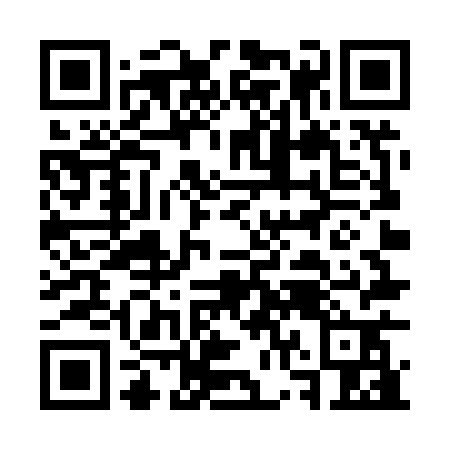 Ramadan times for Narembeen, AustraliaMon 11 Mar 2024 - Wed 10 Apr 2024High Latitude Method: NonePrayer Calculation Method: Muslim World LeagueAsar Calculation Method: ShafiPrayer times provided by https://www.salahtimes.comDateDayFajrSuhurSunriseDhuhrAsrIftarMaghribIsha11Mon4:414:416:0312:163:486:296:297:4612Tue4:424:426:0412:163:476:286:287:4513Wed4:434:436:0512:163:466:266:267:4414Thu4:434:436:0612:163:466:256:257:4215Fri4:444:446:0612:153:456:246:247:4116Sat4:454:456:0712:153:446:236:237:4017Sun4:464:466:0812:153:436:216:217:3818Mon4:474:476:0812:143:436:206:207:3719Tue4:474:476:0912:143:426:196:197:3620Wed4:484:486:1012:143:416:176:177:3421Thu4:494:496:1112:143:406:166:167:3322Fri4:504:506:1112:133:406:156:157:3223Sat4:504:506:1212:133:396:146:147:3024Sun4:514:516:1312:133:386:126:127:2925Mon4:524:526:1312:123:376:116:117:2826Tue4:534:536:1412:123:366:106:107:2627Wed4:534:536:1512:123:356:086:087:2528Thu4:544:546:1512:113:356:076:077:2429Fri4:554:556:1612:113:346:066:067:2230Sat4:554:556:1712:113:336:056:057:2131Sun4:564:566:1712:113:326:036:037:201Mon4:574:576:1812:103:316:026:027:182Tue4:584:586:1912:103:306:016:017:173Wed4:584:586:1912:103:296:006:007:164Thu4:594:596:2012:093:295:585:587:155Fri5:005:006:2112:093:285:575:577:136Sat5:005:006:2112:093:275:565:567:127Sun5:015:016:2212:093:265:555:557:118Mon5:015:016:2312:083:255:535:537:109Tue5:025:026:2312:083:245:525:527:0910Wed5:035:036:2412:083:235:515:517:08